Alta PermisosBaja PermisosRepartición:       Nombre del Jefe:      Teléfono:      Firma:INSTRUCCIONES PARA SOLICITAR PERMISOS DE RED DE UTUIngresar los datos solicitados en el formulario Solicitud de Permisos.Debe enviar el formulario escaneado por mail a incidentes@utu.edu.uy.Verifique el acceso a los sistemas de CETP: vaya a apps.utu.edu.uy en ingrese su usuario y contraseña. Una vez realizad esta verificación y habiendo pasado 20 minutos su usuario estará listo para que sea le puedan dar los permisos solicitados. Por más información comunicarse al 24128799 Mesa de Ayuda.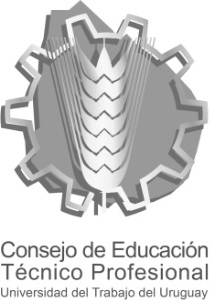 SOLICITUD DE PERMISOSNombre CompletoUbicaciónDivisión y DepartamentoDocumento de identidadSistemas y permisosFirma